Wednesday 24th June 2020When I estimate the answer to 2 numbers I can round each the number to the nearest 10 or 100  before I add or subtract.I know if the digit is 0,1,2,3,4 I round down to the nearest 10/100. I know if the digit is 5,6,7,8,9 I round up to the next 10/100. For example:  Estimate the answer to 324 + 261 = 590324 becomes 320 267 becomes 270 320 + 270 = 590I have rounded to the nearest 10	Using this same method estimate the answer to the questions below:62 + 78 = 513 – 289 = 156 + 387 =For larger numbers I can round to the nearest hundredFor example: Estimate the answer to 3473 – 2210 = 13003473 becomes 35002210 becomes 22003500 – 2200 = 1300Using this same method estimate the answer to the questions below:7632 – 4582 =1546 + 3128 =4901 – 2621 = 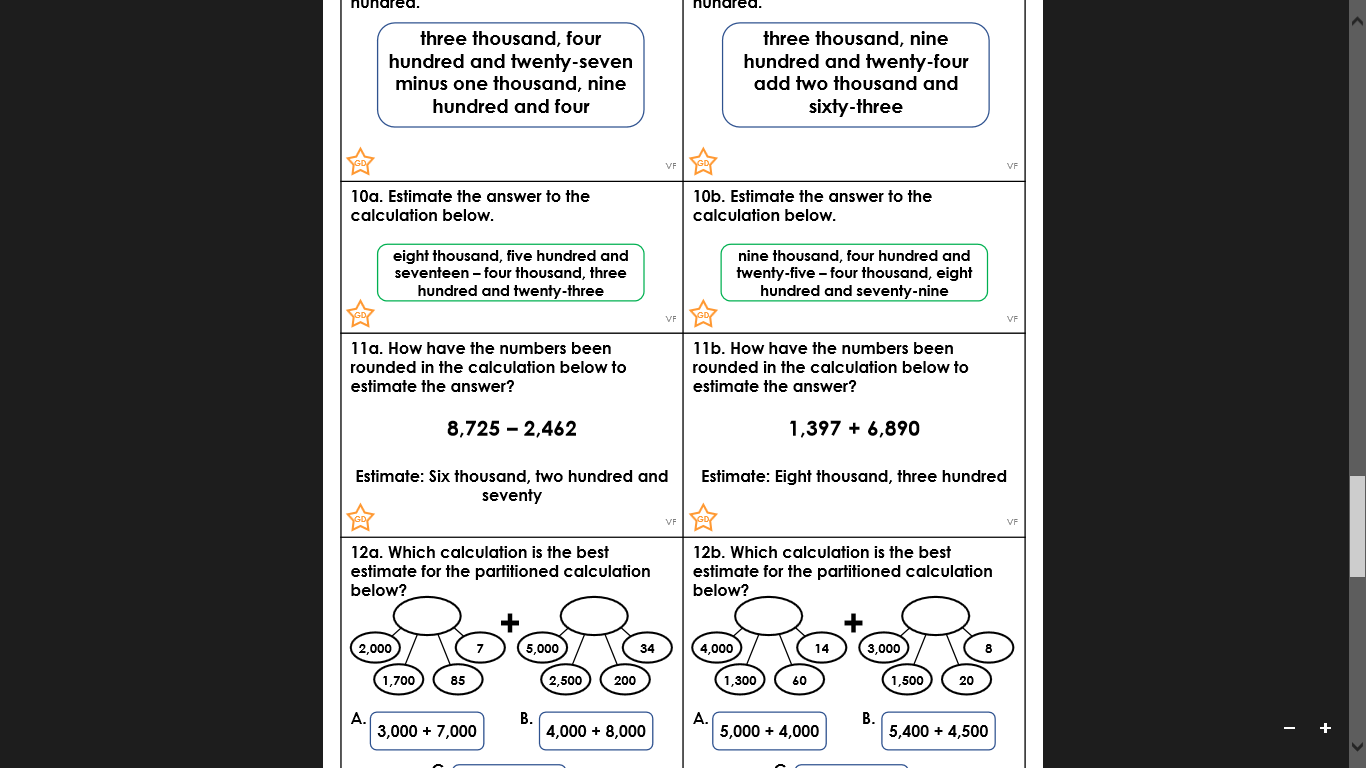 